Publicado en Madrid el 02/11/2022 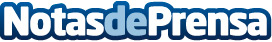 Presentación Libro Blanco de la Igualdad de Género en la EmpresaEsta obra colaborativa promovida por la Fundación Internacional UNIVERSITAS XXI, se presenta el próximo 3 de noviembre de 2022 a las 19:00 horas en el Campus de Madrid de la Universidad Rey Juan Carlos.Datos de contacto:Comunicación UNIVERSITAS XXI913822140Nota de prensa publicada en: https://www.notasdeprensa.es/presentacion-libro-blanco-de-la-igualdad-de Categorias: Nacional Sociedad Madrid Eventos Solidaridad y cooperación Recursos humanos Universidades http://www.notasdeprensa.es